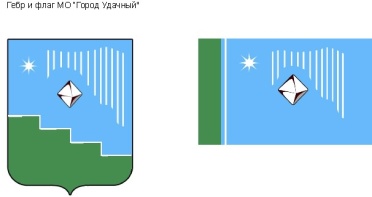 Российская Федерация (Россия)Республика Саха (Якутия)Муниципальное образование «Город Удачный»Городской Совет депутатовIII созывLI СЕССИЯРЕШЕНИЕ31 августа 2017 года                                                                                          		  №51-5Об оптимизации структуры городской администрации МО «Город Удачный»В соответствии с частью 8 статьи 37 Федерального закона от 6 октября 2003 года №131-ФЗ «Об общих принципах организации местного самоуправления в Российской Федерации»,  руководствуясь Уставом МО «Город Удачный», в целях оптимизации структуры и численности работников администрации МО «Город Удачный» городской Совет депутатов МО «Город Удачный» решил:Ввести в структуру городской администрации МО «Город Удачный» 1 штатную единицу по должности муниципальной службы «Ведущий специалист финансово – экономического отдела». Ввести в структуру городской администрации МО «Город Удачный» 1 штатную единицу по должности, не относящуюся к муниципальной службе, «Инженер-сметчик» с прямым подчинением заместителю главы администрации по городскому хозяйству.Внести в приложение к решению городского Совета МО «Город Удачный» от 23 декабря 2009 года № 26-7 «Об утверждении структуры городской администрации МО "Город Удачный"» следующие изменения:1) слова  «Финансово – экономический отдел  2» заменить словами «Финансово – экономический отдел  3»;2)  дополнить словами «Инженер- сметчик 1»;3) слова «Инженер по надзору за зданиями  1» заменить словами «Инженер по надзору за зданиями и сооружениями  1».4) в строке «Итого:»  цифры «50» заменить цифрами «52», цифры «35» заменить цифрами «39», цифры «14» заменить цифрами «15»;Внести в приложение к  решению городского Совета МО «Город Удачный» от 23 декабря 2009 года №26-8 «О Перечне муниципальных должностей, должностей муниципальной службы и должностей, не относящихся к муниципальной службе в МО «Город Удачный» следующие изменения:1) в разделе 2:а) в строке 2.4. слова «Главный специалист экономист» заменить словами «Главный специалист финансово-экономического отдела»;б)  в строке 2.13. слова «Ведущий специалист экономист» заменить словами «Ведущий специалист финансово-экономического отдела»;в) в строке 2.13. цифру «1» заменить цифрой «2»г) в строке «Итого:»  цифры «33» заменить цифрами «34», цифры «30» заменить цифрами «31»;2) раздел 4:а) в строке 6. слова «Инженер по надзору за зданиями, сооружениями и содержанием городских дорог, благоустройству территории, учету объектов жилого фонда» заменить словами «Инженер по надзору за зданиями и сооружениями»;б) дополнить строкой 11 следующего содержания:в) в строке «Итого:» цифры «14» заменить цифрами «15».3) в строке «ВСЕГО:» цифры «50» заменить цифрами «52»,  цифры «36» заменить цифрами «37»,  цифры «32» заменить цифрами «33», цифры «14» заменить цифрами «15». Городской администрации МО «Город Удачный» внести соответствующие изменения в кадровую и бухгалтерскую документацию в соответствии с данным решением в срок, обеспечивающий соблюдение  норм трудового законодательства Российской Федерации.Опубликовать настоящее решение в порядке, предусмотренном Уставом МО «Город Удачный».Настоящее решение вступает в силу со дня опубликования (обнародования) за исключением пункта 3 части 3, подпунктов «а» и «б» пункта 1 части 4, подпункта «а» пункта 2 части 4 настоящего решения, вступающих в силу с 15 ноября 2017 года. Контроль   исполнения   настоящего   решения   возложить   на   комиссию по законодательству, правам граждан, местному самоуправлению (Павленко С.В.).11.Инженер - сметчик1Глава города__________А.В. Приходько4 сентября 2017 годадата подписанияИ.о. председателягородского Совета депутатов __________В.Н. Карпенко